Name des SteuerpflichtigenStraße und HausnummerPLZ und OrtAn dieStadt Borkum OrdnungsamtNeue Straße 226757 BorkumVergnügungssteuererklärung für den Monat  20hier: Betriebsstätte [Bezeichnung des Betriebs]für Spielgeräte ohne Gewinnmöglichkeit * ohne Dart, Billard, Air-Hockey, Musikautomaten, TV-Geräte, Kicker und KinderspielgeräteIch versichere/wir versichern, dass ich/wir die vorstehenden Angaben wahrheitsgemäß nach bestem Wissen und Gewissen gemacht habe/haben.______________________________	______________________________Ort, Datum	Stempel, UnterschriftHinweise zur SteuerveranlagungDie vorgenannte Steuererklärung erfolgt aufgrund von § 10 Abs. 1 der Vergnügungssteuersatzung.Die zu zahlende Vergnügungssteuer ist nach dieser Vorschrift von Ihnen selbst zu ermitteln und muss innerhalb von 2 Wochen nach Ablauf des Veranlagungsmonats bei der Stadt Borkum eingegangen sein. Der Steueranmeldung sind die vollständigen Zählwerksausdrucke für den Erhebungszeitraum in Kopie beizufügen.Die Vergnügungssteuer muss ebenfalls innerhalb von 2 Wochen nach Ablauf des Veranlagungsmonats unter Angabe des Zahlungsgrundes „Vergnügungssteuer oG [Monat]/[Jahr] [Bezeichnung des Betriebs]“ auf das Konto der Stadtkasse Borkum bei der Sparkasse LeerWittmund (IBAN DE 12 2855 0000 0003 001617) als Vorauszahlung eingezahlt werden.Die endgültige Festsetzung der Vergnügungssteuer erfolgt durch schriftlichen Bescheid der Stadt Borkum. Die für den Besteuerungszeitraum als Vorauszahlung erhobene Steuer wird auf die Steuerschuld für diesen Zeitraum angerechnet.GeräteartAnzahl SpielmöglichkeitenSteuertarifVergnügungssteuerSpielgeräte ohne Gewinnmöglichkeiten*
in Spielhallen35,00 €Spielgeräte ohne Gewinnmöglichkeiten* außerhalb Spielhallen20,00 €Geräte, die sexuelle Handlungen, Gewalt oder Krieg zum Gegenstand haben600,00 €Multifunktionale Bildschirmgeräte ohne Gewinnmöglichkeit10,00 €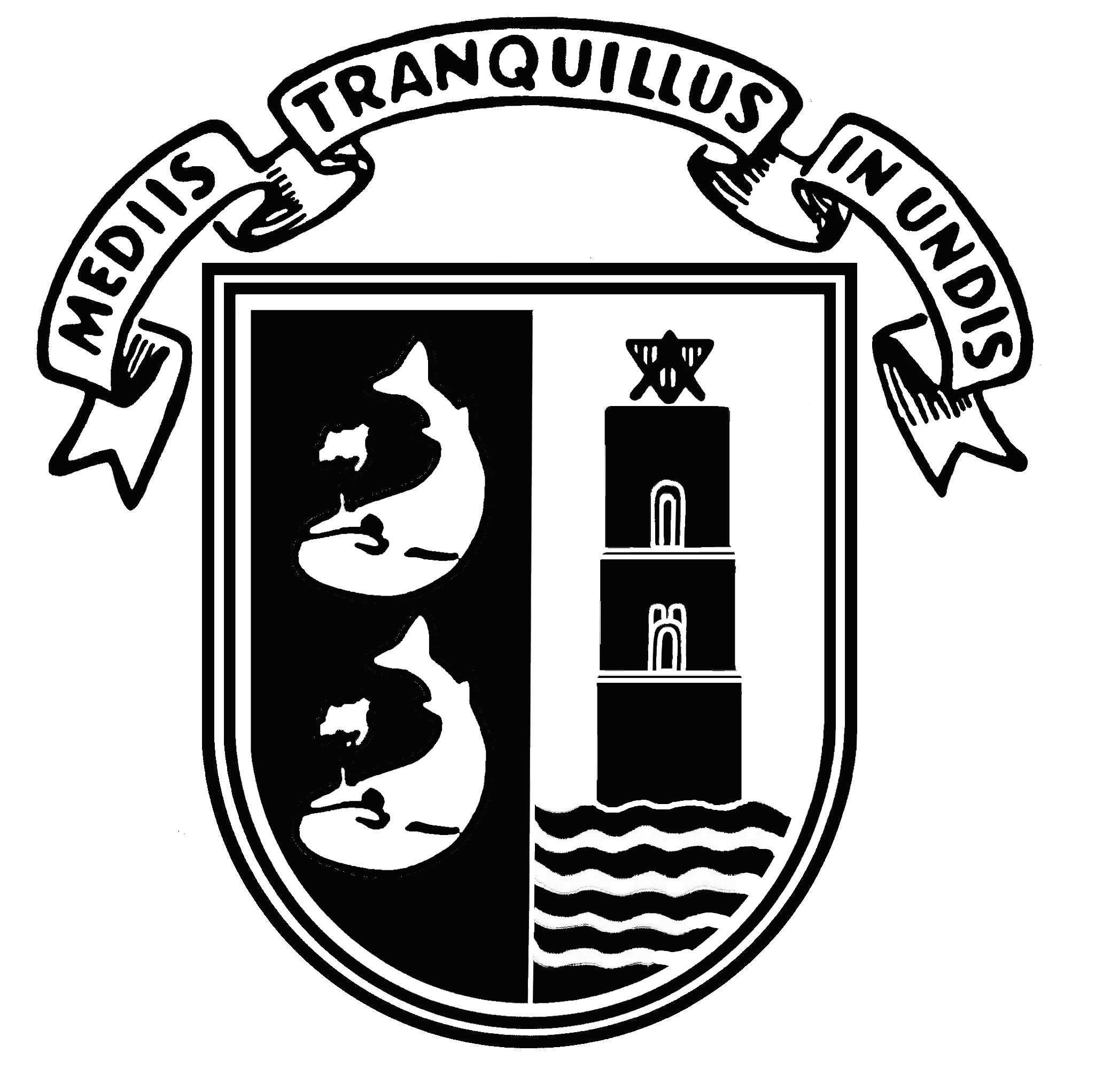 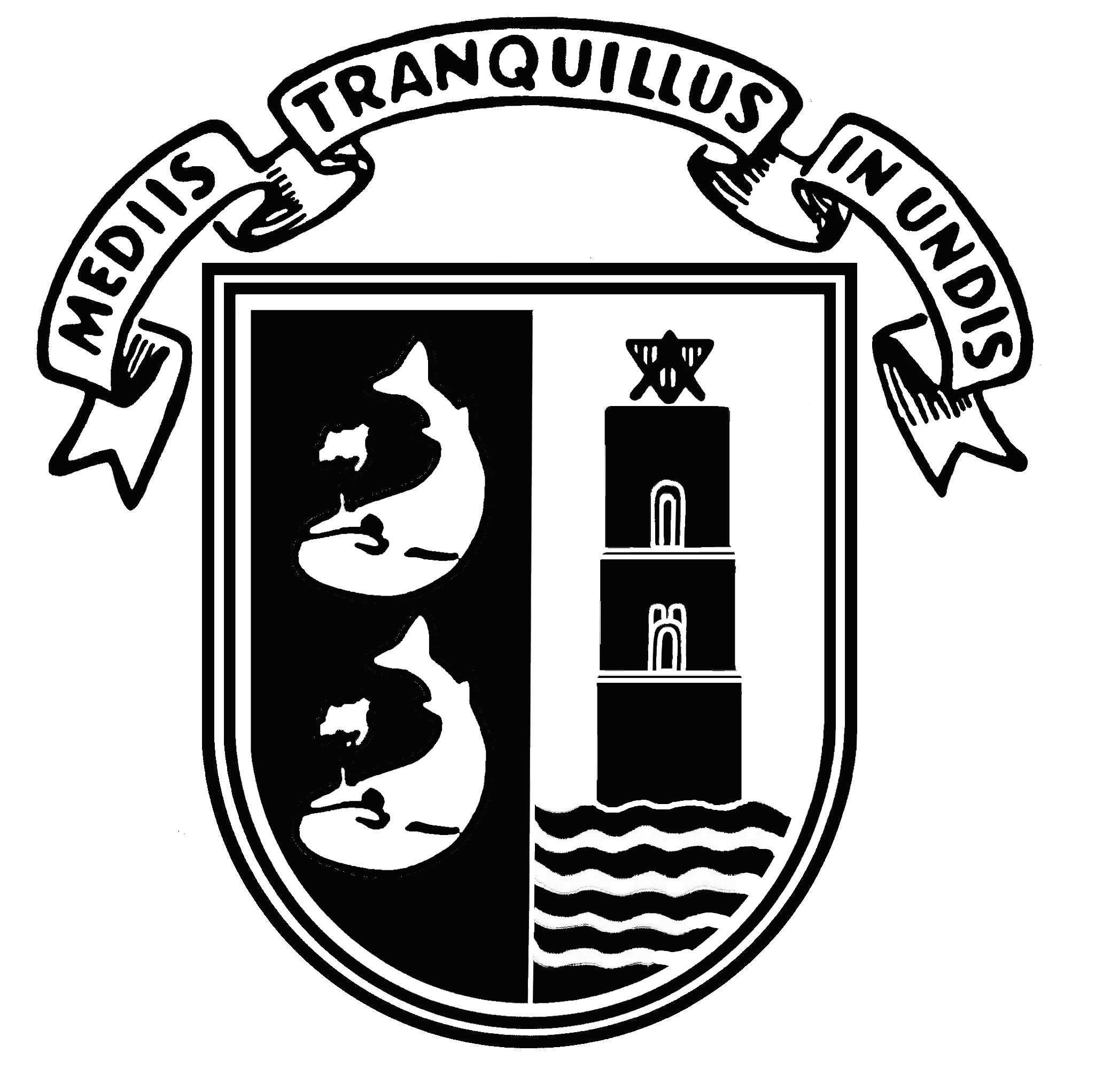 Summe:   0,00 €